Glow Catering Opportunities: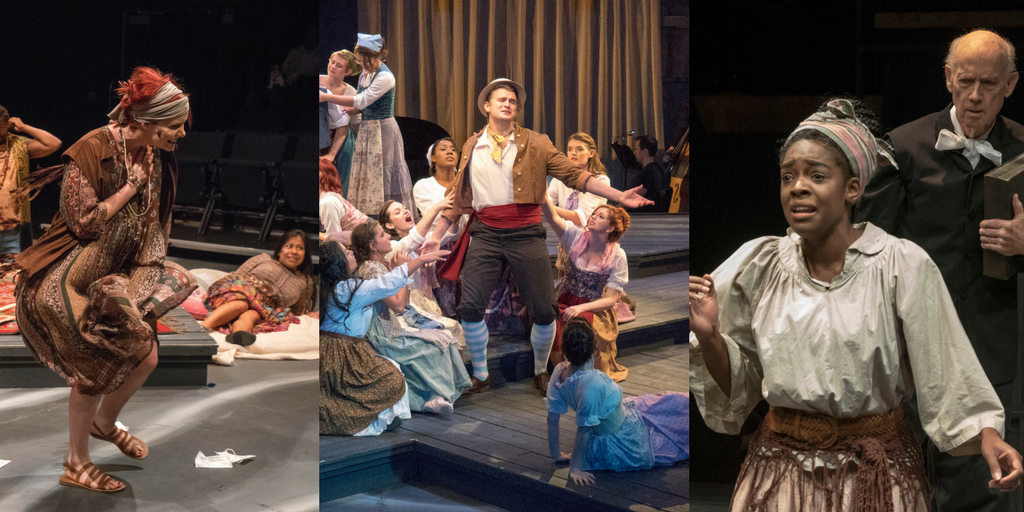 Glow is thrilled to partner with local businesses and restaurants to not only promote our fabulous opening nights, but to offer our partners the spotlight in our community! And with approximately 1800 individuals to attend Glow’s Summer Festival season, and nearly 4000 followers on social media, we offer competitive marketing packages in exchange for catering services! $200 (1 Show Catered or Gala Partnership) – ¼ Page ad in Playbill. Presence on Glow’s season partners page on website. Social Media Post on week of event. Mention in night of show eblast. Presence and booth at show. 2 Tickets to Glow Performance.$400 (2 Shows Catered) - ½ Page ad in Playbill. Presence on Glow’s season partners page on website. Social Media Post on monthly partner thank you posts. Mention in monthly eblast. 5 Tickets to Glow Performance.   $600 (3 Shows Catered) - Full Page ad in Playbill. Presence on Glow’s season partners page on website. Social Media Post on weekly partner thank you posts. Mention in weekly eblast. 5 Tickets to Glow Performance.  10 Tickets to Glow Performances